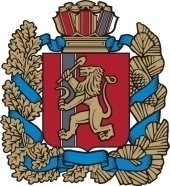 КРАСНОЯРСКИЙ КРАЙ СУХОБУЗИМСКИЙ РАЙОНСУХОБУЗИМСКИЙ СЕЛЬСКИЙ СОВЕТ ДЕПУТАТОВРЕШЕНИЕ«28» декабря  2022 года                с. Сухобузимское                                 № 32-6/102О   внесении  изменений  в   решение Сухобузимскогосельского  Совета  депутатов   № 15-6/48  от 23.12.2021г. «О сельском  бюджете на2022 год и плановый период 2023-2024 годов»    На основании Устава Сухобузимского сельсовета, статьи 158 Бюджетного Кодекса Российской Федерации Сухобузимский сельский совет депутатов РЕШИЛ:   Внести изменения в   решение Сухобузимского сельского  Совета  депутатов   № 15-6/48  от 23.12.2021 года «О сельском  бюджете на2022 год и плановый период 2023-2024 годов» следующие изменения: 1. Основные характеристики сельского бюджета на 2022 год 1.1. Утвердить основные характеристики сельского бюджета на 2022 год:1) общий объём доходов сельского бюджета в сумме 95436,5тыс. рублей;2) общий объём расходов сельского бюджета в сумме 97781,3тыс.рублей;3) дефицит сельского бюджета в сумме 2344,8 тыс. рублей;2.Изложить приложение № 1  «Источники внутреннего финансирования дефицита сельского бюджета на 2022год в новой редакции:Источники внутреннего финансирования дефицита  сельского бюджета на 2022 год	Источники внутреннего финансирования дефицита  сельского бюджета на плановый период 2023-2024 года3. Приложение№ 2«Доходы сельского бюджета на 2022 годи плановый период 2023- 2024годы» изложить в следующей редакции4. Изложить приложение № 3  «Распределение расходов сельского бюджета по разделам, подразделам классификации расходов бюджетов Российской Федерации на 2022 год и плановый период 2023-2024гг» изложить в новой редакции: 5.Приложение № 4 «Ведомственная структура расходов сельского бюджета на 2022 год» изложить в новой редакции:  6. Приложение №6 «Распределение бюджетных ассигнований по целевым статьям (Муниципальным программам и непрограммным направлениям деятельности), группам и подгруппам видов расходов, разделам, подразделам классификации расходов сельского бюджета на 2022 год» изложить в новой редакции:7. Приложение №8 «Межбюджетные трансферты на 2022 и плановый период 2023-2024 годов» изложить в новой редакции:8.Настоящее решение вступает в силу со дня, следующего за днем его официального опубликования.Председатель Сухобузимского                                                       Глава Сухобузимского сельсовета  Сельского Совета депутатовН.К.Карепова                                                                                          Т.Н. Васильева              КодНаименование показателейСумма, тыс.руб.787 01 05 00 00 00 0000 000Изменение остатков средств на счетах по учету средств бюджета2344,8787 01 05 00 00 00 0000 500Увеличение остатков средств бюджетов-95436,5787 01 05 02 00 00 0000 500Увеличение прочих остатков средств бюджетов-95436,5787 01 05 02 01 00 0000 510Увеличение прочих остатков денежных средств бюджетов-95436,5787 01 05 02 01 10 0000 510Увеличение прочих остатков денежных средств бюджетов поселений -95436,5787 01 05 00 00 00 0000 600Уменьшение остатков средств бюджетов97781,3787 01 05 02 00 00 0000 600Уменьшение прочих остатков средств бюджетов97781,3787 01 05 02 01 00 0000 610Уменьшение прочих остатков денежных средств бюджетов97781,3787 01 05 02 01 10 0000 610Уменьшение прочих остатков денежных средств бюджетов поселений97781,3Итого2344,8	КодНаименование показателей2023 год, тыс.руб.2024 год, тыс.руб.787 01 05 00 00 00 0000 000Изменение остатков средств на счетах по учету средств бюджета00787 01 05 00 00 00 0000 500Увеличение остатков средств бюджетов-14583,7-14748,2787 01 05 02 00 00 0000 500Увеличение прочих остатков средств бюджетов-14583,7-14748,2787 01 05 02 01 00 0000 510Увеличение прочих остатков денежных средств бюджетов-14583,7-14748,2787 01 05 02 01 10 0000 510Увеличение прочих остатков денежных средств бюджетов поселений -14583,7-14748,2787 01 05 00 00 00 0000 600Уменьшение остатков средств бюджетов14583,714748,2787 01 05 02 00 00 0000 600Уменьшение прочих остатков средств бюджетов14583,714748,2787 01 05 02 01 00 0000 610Уменьшение прочих остатков денежных средств бюджетов14583,714748,2787 01 05 02 01 10 0000 610Уменьшение прочих остатков денежных средств бюджетов поселений14583,714748,2Итого00№ строкиКод бюджетной классификацииКод бюджетной классификацииКод бюджетной классификацииКод бюджетной классификацииКод бюджетной классификацииКод бюджетной классификацииКод бюджетной классификацииКод бюджетной классификацииНаименование групп, подгрупп, статей, подстатей, 
элементов, подвидов доходов, 
кодов классификации операций сектора государственного управления, 
относящихся к доходам бюджетовДоходы сельского бюджета  2022 года, тыс.руб.Доходы сельского бюджета  2023 года, тыс.руб.Доходы сельского бюджета  2024 года, тыс.руб.№ строкиКод  гл.  адмКод группыКод подгруппыКод статьиКод подстатьиКод элементаКод подвида доходов код классификации операций сектора государственного управления, относящихся к доходам бюджетовНаименование групп, подгрупп, статей, подстатей, 
элементов, подвидов доходов, 
кодов классификации операций сектора государственного управления, 
относящихся к доходам бюджетовДоходы сельского бюджета  2022 года, тыс.руб.Доходы сельского бюджета  2023 года, тыс.руб.Доходы сельского бюджета  2024 года, тыс.руб.123456789101112100010000000000000000Налоговые и неналоговые доходы8934,37938,98086,1200010300000000000000Налоги на товары (работы, услуги), реализуемые на территории РФ1332,11363,61400,8300010302000010000110Акцизы по подакцизным товарам (продукции), производимым на территории РФ1332,11363,61400,8410010302230010000110Доходы от уплаты акцизов на дизельное топливо, зачисляемые в консолидированные бюджеты субъектов РФ602,3610,1616,7510010302240010000110Доходы от уплаты акцизов на моторные масла для дизельных и (или) карбюраторных (инжекторных) двигателей, зачисляемые в консолидированные бюджеты субъектов РФ3,33,43,6610010302250010000110Доходы от уплаты акцизов на автомобильный бензин, производимый на территории РФ, зачисляемые в консолидированные бюджеты субъектов РФ802,0825,7859,6710010302260010000110Доходы от уплаты акцизов на прямогонный бензин, производимый на территории РФ, зачисляемые в консолидированные бюджеты субъектов РФ-75,5-75,6-79,1800010100000000000000Налоги на прибыль, доходы1975,02042,02102,0900010102000000000000Налог на доходы физических лиц1975,02042,02102,01018210102010010000110Налог на доходы физических лиц с доходов, источником которых является налоговый агент, за исключением доходов, в отношении которых исчисление и уплата налога осуществляются в соответствии со статьями 227, 227.1 и 228 Налогового кодекса Российской Федерации1931,9202020801118210102020010000110Налог на доходы физических лиц с доходов, полученных от осуществления деятельности физическими лицами, зарегистрированными в качестве индивидуальных предпринимателей, нотариусов, занимающихся частной практикой, адвокатов, учредивших адвокатские кабинеты и других лиц, занимающихся частной практикой в соответствии со статьей 227 Налогового кодекса Российской Федерации9,513131218210102030010000110Налог на доходы физических лиц с доходов,  полученных физическими лицами в соответствии со статьей 228 Налогового Кодекса Российской Федерации33,6991318210500000000000000Налоги на совокупный доход1871,31500,01500,01418210503000010000110Единый сельскохозяйственный налог1871,31500,01500,01518210503010010000110Единый сельскохозяйственный налог1871,31500,01500,01618210600000000000000Налоги на имущество3304,22870,02920,01718210601000000000110Налоги на имущество физических лиц978,2820,0820,01818210601030100000110Налог на имущество физических лиц, взимаемый по ставкам, применяемым к объектам налогообложения, расположенным в границах поселения978,2820,0820,01918210606000000000110Земельный налог2326,02050,02100,02018210606030000000110Земельный  налог, взимаемый по ставкам,установленным всоответствии с  подпунктом  1  пункта1 статьи 394  Налогового кодексаРФ338,7350,0350,02118210606033100000110Земельный налог, взимаемый по ставкам, установленным п/п 1 п.1 ст. 394 НК РФ и  применяемым к объектам налогообложения, расположенным в границах поселения   338,7350,0350,02218210606040000000110Земельный   налог, взимаемый по ставкам, установленным в соответствии с  подпунктом  2  пункта 1статьи 394 Налогового кодекса РФ1987,31700,01750,02318210606043100000110Земельный налог, взимаемый по ставкам, установленным п/п 2 п.1 ст. 394 НК РФ и применяемым к объектам налогообложения, расположенным в границах поселений1987,31700,01750,02400011100000000000000Доходы от использования имущества, находящегося в государственной                                                                                                                                                                                                                                                                                                                                                                                                                                                                                                                                                                                                                                                                                                                                                                                                                                                                                                                                                                                                                                                                                                                                                                                                                                                                                                                                                                                                                                                                                                                                                                                                                                                                                                                                                                                                                                                                                                                                                                                                                                                                                                                                                                                                                                                                                                                                                                                                                                                                                                                                                                                                                                                                                                                                                                                                                                                    и муниципальной собственности195,3163,3163,32578711109045100000120Прочие поступления от использования имущества, находящегося в собственности муниципальных поселений (за исключением имущества муниципальных автономных учреждений, а также имущества муниципальных унитарных предприятий, в том числе казенных)195,3163,3163,32678711300000000000000ДОХОДЫ ОТ ОКАЗАНИЯ ПЛАТНЫХ УСЛУГ И КОМПЕНСАЦИИ ЗАТРАТ ГОСУДАРСТВА34,12778711302995100000130Прочие доходы от компенсации затрат бюджетов сельских поселений15,42878711705050100000180Прочие неналоговые доходы бюджетов сельских поселений18,72978711715030100000150Инициативные платежи, зачисляемые в бюджеты сельских поселений222,30,00,03078711715030100001150Инициативные платежи, зачисляемые в бюджеты сельских поселений от юридических лиц (индивидуальных предпринимателей)91,93178711715030100002150Инициативные платежи, зачисляемые в бюджеты сельских поселений от физических лиц130,43200020000000000000000Безвозмездные поступления86502,26644,86662,13378720200000000000150Безвозмездные поступления от других бюджетов бюджетной системы РФ86502,26644,86662,13478720215000000000150Дотации бюджетам субъектов РФ и муниципальных образований5641,74617,84617,83578720215001000000150Дотации на выравнивание бюджетной обеспеченности5641,74617,84617,83678720215001102711150Дотации на выравнивание бюджетной обеспеченности (сельских поселений)723,2740,2740,23778720215001107601150Дотации на выравнивание бюджетной обеспеченности (в части расчёта и предоставления дотаций поселениям в соответствии со ст.137 БК РФ за счёт субвенции из краевого бюджета)4918,53877,63877,63878720229999107742150Субсидии, передаваемые бюджетам сельских поселений (на реализацию комплексных проектов по благоустройству территорий в рамках подпрограммы «Поддержка муниципальных проектов по благоустройству территорий и повышению активности населения в решении вопросов местного значения» государственной программы «Содействие развитию местного самоуправления»)44417,03978720229999107844150Субсидии, передаваемые бюджетам сельских поселений (на реализацию мероприятий по благоустройству территорий в рамках подпрограммы «Благоустройство дворовых и общественных территорий» государственной программы Красноярского края «Содействие органам местного самоуправления в формировании современной городской среды»)15000,04078720249000000000150Прочие межбюджетные трансферты, передаваемые бюджетам21447,52027,02044,34178720249999100000150Прочие межбюджетные трансферты, передаваемые бюджетам21447,52027,02044,34278720249999101034150Иные межбюджетные трансферты на финансовое обеспечение (возмещение) расходных обязательств, связанных с увеличением с 1 июня 2022 года региональных выплат107,64378720249999102711150Прочие межбюджетные трансферты, передаваемые бюджетам сельских поселений (сбалансированность)13615,04478720249999102724150Прочие межбюджетные трансферты, передаваемые бюджетам сельских поселений (на частичную компенсацию расходов на повышение оплаты труда отдельным категориям работников бюджетной сферы Красноярского края.438,54578720249999107412150Прочие межбюджетные трансферты, передаваемые бюджетам сельских поселений (на обеспечение первичных мер пожарной безопасности)408,1408,1408,14678720249999107508150Прочие межбюджетные трансферты, передаваемые бюджетам сельских поселений (на осуществление дорожной деятельности в отношении автомобильных дорог общего пользования местного значения за счет средств дорожного фонда Красноярского края)2267,14778720249999107514150Прочие межбюджетные трансферты, передаваемые бюджетам сельских поселений (на реализацию Закона Красноярского края от 23.04.2009 № 8-3170 "О наделении органов местного самоуправления муниципальных образований края государственными полномочиями по созданию и обеспечению деятельности административных комиссий)28,427,527,54878720249999107555150Прочие межбюджетные трансферты, передаваемые бюджетам сельских поселений (на организацию и проведение акарицидных обработок мест массового отдыха населения)94,14978720249999107641150Иные межбюджетные трансферты на осуществление расходов, направленных на реализацию мероприятий по поддержке местных инициатив1847,15078720249999107745150Иные межбюджетные трансферты за содействие развитию налогового потенциала в рамках подпрограммы «Содействие развитию налогового потенциала муниципальных образований» муниципальной программы «Содействие развитию местного значения»1039,35178720249999109423150Прочие межбюджетные трансферты, передаваемые бюджетам сельских поселений (на осуществление дорожной деятельности в отношении автомобильных дорог общего пользования местного значения за счет средств дорожного фонда Красноярского края)1139,51139,51139,55278720235118100000150Субвенции бюджетам сельских поселений на осуществление первичного воинского учета на территориях, где отсутствуют военные комиссариаты462,8451,9469,25378721960010100000150Возврат прочих остатков субсидий, субвенций и иных межбюджетных трансфертов, имеющих целевое назначение, прошлых лет из бюджетов сельских поселений-4,0Итого95436,514583,714748,2№ строкиНаименование показателя бюджетной классификацииРаздел-подразделСумма на 2022 год, тыс.руб.Сумма на 2023 год, тыс.руб.Сумма на 2024 год, тыс.руб.123451Общегосударственные вопросы01008630,66330,16340,72Функционирование высшего должностного лица субъекта Российской  Федерации и муниципального образования01021143,71096,61096,63Функционирование законодательных (представительных) органов государственной власти и представительных органов муниципальных образований010334,034,034,04Функционирование Правительства Российской Федерации, высших исполнительных органов государственной власти субъектов Российской Федерации, местных администраций01047290,15143,05153,65Резервные фонды011129,029,029,06Другие общегосударственные вопросы0113133,827,527,57Национальная оборона0200462,8451,9469,28Мобилизационная и вневойсковая подготовка0203462,8451,9469,29Национальная безопасность и правоохранительная деятельность0300429,6408,1408,110Защита населения и территории от чрезвычайных ситуаций природного и техногенного характера, пожарная безопасность0310430,5408,1408,111Национальная экономика                                 04007511,83770,93770,913Водное хозяйство040644,514Дорожное хозяйство (дорожные фонды)04097467,33770,93770,915Жилищно-коммунальное хозяйство050077209,72531,82550,716Жилищное хозяйство050148,048,048,017Другие вопросы в области жилищно-коммунального хозяйства0505466,818Благоустройство050376694,92483,82502,719Культура, кинематография 08001049,3353,7121,620Культура 08011049,3353,7121,621Социальная политика100080,080,080,022Пенсионное обеспечение100177,077,077,023Другие вопросы в области социальной политики 10063,03,03,024Физическая культура и спорт11002407,5314,8314,825Физическая культура 1101229,5314,8314,826Массовый спорт11022178,027Условно утвержденные расходы342,4692,2ИТОГО РАСХОДОВ97781,314583,714748,2№ строкиКод ведомстваНаименование главных распорядителей  и наименование показателей бюджетной классификацииРаздел, подразделЦелевая статьяВид расходовСумма на  2022 год, тыс. руб.1234561787Администрация Сухобузимского сельсовета97781,32787Общегосударственные вопросы01008630,63787Функционирование высшего должностного лица субъекта РФ и органа местного самоуправления01021143,74787Непрограммные расходы010291000000001143,75787Непрограммные расходы органов местного самоуправления010291100000001096,66787Прочие межбюджетные трансферты, передаваемые бюджетам сельских поселений (на частичную компенсацию расходов на повышение оплаты труда отдельным категориям работников бюджетной сферы Красноярского края  в рамках непрограммных расходов)0102911002724047,17787Расходы на выплату персоналу в целях обеспечения выполнения функций государственными (муниципальными) органами, казенными учреждениями, органами управления государственными внебюджетными фондами0102911002724010047,18787Расходы на выплату персоналу государственных (муниципальных) органов0102911002724012047,19787Глава муниципального образования в рамках непрограммных расходов010291100910101096,610787Расходы на выплату персоналу в целях обеспечения выполнения функций государственными (муниципальными) органами, казенными учреждениями, органами управления государственными внебюджетными фондами010291100910101001096,611787Расходы на выплату персоналу государственных (муниципальных) органов010291100910101201096,612787Функционирование законодательных (представительных) органов государственной власти и представительных органов муниципального образования010334,013787Непрограммные расходы0103910000000034,014787Непрограммные расходы органов местного самоуправления0103911000000034,015787Депутаты представительного органа муниципального образования в рамках непрограммных расходов0103911009103034,016787Расходы на выплату персоналу в целях обеспечения выполнения функций государственными (муниципальными) органами, казенными учреждениями, органами управления государственными внебюджетными фондами0103911009103010034,017787Расходы на выплату персоналу государственных (муниципальных) органов0103911009103012034,018787Функционирование Правительства Российской Федерации, высших исполнительных органов государственной  власти субъектов Российской Федерации, местных администраций01047290,119787Непрограммные расходы010491000000007290,120787Непрограммные расходы органов местного самоуправления010491100000006906,621787Иные межбюджетные трансферты на финансовое обеспечение (возмещение) расходных обязательств, связанных с увеличением с 1 июня 2022 года региональных выплат0104911001034030,422787Расходы на выплату персоналу в целях обеспечения выполнения функций государственными (муниципальными) органами, казенными учреждениями, органами управления государственными внебюджетными фондами0104911001034010030,423787Расходы на выплату персоналу государственных (муниципальных) органов0104911001034012030,424787Руководство и управление в сфере установленных функций органов местного самоуправления в рамках непрограммных расходов010491100910206906,625787Расходы на выплату персоналу в целях обеспечения выполнения функций государственными (муниципальными) органами, казенными учреждениями, органами управления государственными внебюджетными фондами010491100910201004959,626787Расходы на выплату персоналу государственных (муниципальных) органов010491100910201204959,927787Закупка товаров, работ и услуг для государственных (муниципальных) нужд010491100910202001840,128787Иные закупки товаров, работ и услуг для обеспечения государственных (муниципальных) нужд010491100910202401840,129787Иные бюджетные ассигнования01049110091020800106,930787Уплата иных платежей01049110091020853106,931787Прочие межбюджетные трансферты, передаваемые бюджетам сельских поселений (на частичную компенсацию расходов на повышение оплаты труда отдельным категориям работников бюджетной сферы Красноярского края  в рамках непрограммных расходов)01049110027240179,532787Непрограммные расходы органов местного самоуправления01049110000000179,533787Руководство и управление в сфере установленных функций органов местного самоуправления в рамках непрограммных расходов01049110027240179,534787Расходы на выплату персоналу в целях обеспечения выполнения функций государственными (муниципальными) органами, казенными учреждениями, органами управления государственными внебюджетными фондами01049110027240100179,535787Расходы на выплату персоналу государственных (муниципальных) органов01049110027240120179,536787Прочие межбюджетные трансферты, передаваемые бюджетам сельских поселений (на частичную компенсацию расходов на повышение оплаты труда отдельным категориям работников бюджетной сферы Красноярского края (МРОТ).0104911002724144,137787Руководство и управление в сфере установленных функций органов местного самоуправления в рамках непрограммных расходов0104911002724144,138787Расходы на выплату персоналу в целях обеспечения выполнения функций государственными (муниципальными) органами, казенными учреждениями, органами управления государственными внебюджетными фондами0104911002724110044,139787Расходы на выплату персоналу государственных (муниципальных) органов0104911002724112044,140787Иные межбюджетные трансферты за содействие развитию налогового потенциала 010491100S7450121,041787Закупка товаров, работ и услуг для государственных (муниципальных) нужд010491100S7450200121,042787Иные закупки товаров, работ и услуг для обеспечения государственных (муниципальных) нужд010491100S7450240121,043787Непрограммные расходы органов местного самоуправления за счет переданных полномочий010491200000008,544787Выполнение переданных полномочий в сфере ЖКХ в рамках непрограммных расходов010491200915302,045787Межбюджетные трансферты 010491200915305002,046787Иные межбюджетные трансферты010491200915305402,047787Выполнение переданных полномочий в области размещения заказов на поставки товаров, выполнение работ, оказание услуг в рамках непрограммных расходов010491200915403,048787Межбюджетные трансферты 010491200915405003,049787Иные межбюджетные трансферты010491200915405403,050787Выполнение переданных полномочий по решению вопросов местного значения в сфере внутреннего контроля010491200915501,051787Межбюджетные трансферты 010491200915505001,052787Иные межбюджетные трансферты010491200915505401,053787Выполнение переданных полномочий по решению вопросов местного значения по утверждению краткосрочных финансовых планов010491200915702,054787Межбюджетные трансферты 010491200915705002,055787Иные межбюджетные трансферты010491200915705402,056787Передача полномочий по осуществлению внешнего муниципального финансового контроля010491200915800,557787Межбюджетные трансферты 010491200915805000,558787Иные межбюджетные трансферты010491200915805400,559787Резервные фонды0111911000000029,060787Резервные фонды местных администраций0111911009912029,061787Резервные средства0111911009912087029,062787Другие общегосударственные вопросы0113133,863787Муниципальная программа «Благоустройство и содержание дорог территории Сухобузимского сельсовета»01130290000000105,464787Иные межбюджетные трансферты бюджетам муниципальных образований на организацию и проведение аккарицидных обработок мест массового отдыха населения в рамках отдельных мероприятий программы "Благоустройство и содержание дорог территории Сухобузимского сельсовета"011302900S555094,165787Закупка товаров, работ и услуг для государственных (муниципальных) нужд011302900S555024094,166787Иные закупки товаров, работ и услуг для обеспечения государственных (муниципальных) нужд011302900S555024094,167787Муниципальная программа «Благоустройство и содержание дорог территории Сухобузимского сельсовета»0113029000000011,368787Софинансирование иных межбюджетных трансфертов бюджетам муниципальных образований на организацию и проведение аккарицидных обработок мест массового отдыха населения в рамках отдельных мероприятий программы "Благоустройство и содержание дорог территории Сухобузимского сельсовета"0113029000000011,369787Закупка товаров, работ и услуг для государственных (муниципальных) нужд011302900S555024011,370787Иные закупки товаров, работ и услуг для обеспечения государственных (муниципальных) нужд011302900S555024011,376787Непрограммные расходы0113910000000028,477787Непрограммные расходы органов местного самоуправления0113911000000028,478787Субвенции бюджетам муниципальных образований на выполнение государственных полномочий по созданию и обеспечению деятельности административных комиссий в рамках непрограммных расходов ОМС0113911007514028,479787Закупка товаров, работ и услуг для государственных (муниципальных) нужд0113911007514020028,480787Иные закупки товаров, работ и услуг для обеспечения государственных (муниципальных) нужд0113911007514024028,481787Национальная оборона0200462,882787Мобилизационная и вневойсковая подготовка0203462,883787Осуществление первичного воинского учета на территориях,  где отсутствует военные комиссариаты в рамках непрограммных расходов отдельных органов исполнительной власти02039130051180462,884787Расходы на выплату персоналу в целях обеспечения выполнения функций государственными (муниципальными) органами, казенными учреждениями, органами управления государственными внебюджетными фондами02039130051180100446,485787Расходы на выплату персоналу государственных (муниципальных) органов02039130051180120446,486787Закупка товаров, работ и услуг для государственных (муниципальных) нужд0203913005118020016,487787Иные закупки товаров, работ и услуг для обеспечения государственных (муниципальных) нужд0203913005118024016,488787Национальная безопасность и правоохранительная деятельность0300429,689787Защита населения и территории от чрезвычайных ситуаций природного и техногенного характера, пожарная безопасность0310429,690787Муниципальная программа «Благоустройство и содержание дорог территории Сухобузимского сельсовета»03100290000000429,691787Иные межбюджетные трансферты на обеспечение первичных мер пожарной безопасности031002900S4120408,192787Закупка товаров, работ и услуг для государственных (муниципальных) нужд031002900S4120200408,193787Иные закупки товаров, работ и услуг для обеспечения государственных (муниципальных) нужд031002900S4120240408,194787Софинансирование на обеспечение первичных мер пожарной безопасности031002900S412021,595787Закупка товаров, работ и услуг для государственных (муниципальных) нужд031002900S412020021,596787Иные закупки товаров, работ и услуг для обеспечения государственных (муниципальных) нужд031002900S412024021,597787Национальная экономика04007511,798787Муниципальная программа «Благоустройство и содержание дорог территории Сухобузимского сельсовета»0406029000000044,599787Мероприятия по информационному обеспечению и другие работы в области водных ресурсов0406029009921044,5100787Закупка товаров, работ и услуг для государственных (муниципальных) нужд0406029009921020044,5101787Иные закупки товаров, работ и услуг для обеспечения государственных (муниципальных) нужд0406029009921024044,5102787Дорожное хозяйство (дорожные фонды)04097467,2103787Муниципальная программа «Благоустройство и содержание дорог территории Сухобузимского сельсовета»040902900000007467,2104787Иные межбюджетные трансферты на финансовое обеспечение (возмещение) расходных обязательств, связанных с увеличением с 1 июня 2022 года региональных выплат0409029001034021,7105787Расходы на выплату персоналу в целях обеспечения выполнения функций государственными (муниципальными) органами, казенными учреждениями, органами управления государственными внебюджетными фондами0409029001034010021,7106787Расходы на выплаты персоналу казенных учреждений0409029001034011021,7107787Содержание автомобильных дорог общего пользования местного значения и искусственных сооружений за счет средств дорожного фонда Сухобузимского района (районный бюджет)040902900942101539,9108787Закупка товаров, работ и услуг для государственных (муниципальных) нужд040902900942102001539,9109787Иные закупки товаров, работ и услуг для обеспечения государственных (муниципальных) нужд040902900942102401539,9110787Содержание автомобильных дорог общего пользования местного значения и искусственных сооружений за счет средств дорожного фонда сельсовета в рамках отдельных мероприятий муниципальной программы «Благоустройство и содержание дорог территории Сухобузимского сельсовета»040902900943101332,1111787Закупка товаров, работ и услуг для государственных (муниципальных) нужд040902900943102001330,8112787Иные закупки товаров, работ и услуг для обеспечения государственных (муниципальных) нужд040902900943102401330,8113787Иные бюджетные ассигнования040902900943108001,3114787Уплата иных платежей040902900943108531,3115787Содержание автомобильных дорог и инженерных сооружений на них в границах городских округов и поселений в рамках благоустройства040902900960201082,6116787Содержание автомобильных дорог и инженерных сооружений на них в границах городских округов и поселений в рамках благоустройства040902900960201082,6117787Расходы на выплату персоналу в целях обеспечения выполнения функций государственными (муниципальными) органами, казенными учреждениями, органами управления государственными внебюджетными фондами04090290096020100939,0118787Расходы на выплаты персоналу казенных учреждений04090290096020110939,0119787Закупка товаров, работ и услуг для государственных (муниципальных) нужд04090290096020200143,6120787Иные закупки товаров, работ и услуг для обеспечения государственных (муниципальных) нужд04090290096020240143,6121787Иные межбюджетные трансферты на осуществление дорожной деятельности в отношении автомобильных дорог общего пользования местного значения за счет средств дорожного фонда Красноярского края в рамках программы "Благоустройство и содержание дорог территории Сухобузимского сельсовета"040902900942301139,5122787Закупка товаров, работ и услуг для государственных (муниципальных) нужд040902900942302001106,5123787Иные закупки товаров, работ и услуг для обеспечения государственных (муниципальных) нужд040902900942302401106,5124787Межбюджетные трансферты 0409029009423050033,0125787Иные межбюджетные трансферты0409029009423054033,0126787Прочие межбюджетные трансферты, передаваемые бюджетам сельских поселений (на частичную компенсацию расходов на повышение оплаты труда отдельным категориям работников бюджетной сферы Красноярского края (МРОТ).0409029002724141,6127787Содержание автомобильных дорог и инженерных сооружений на них в границах городских округов и поселений в рамках благоустройства0409029002724141,6128787Расходы на выплату персоналу в целях обеспечения выполнения функций государственными (муниципальными) органами, казенными учреждениями, органами управления государственными внебюджетными фондами0409029002724110041,6129787Расходы на выплаты персоналу казенных учреждений0409029002724111041,6130787Иные межбюджетные трансферты на осуществление дорожной деятельности в отношении автомобильных дорог общего пользования местного значения за счет средств дорожного фонда Красноярского края в рамках программы "Благоустройство и содержание дорог территории Сухобузимского сельсовета"040902900S50802267,0131787Закупка товаров, работ и услуг для государственных (муниципальных) нужд040902900S50802002267,0132787Иные закупки товаров, работ и услуг для обеспечения государственных (муниципальных) нужд040902900S50802402267,0133787Иные межбюджетные трансферты за содействие развитию налогового потенциала в рамках муниципальной программы "Благоустройство и содержание дорог территории Сухобузимского сельсовета"040902900S745042,8134787Закупка товаров, работ и услуг для государственных (муниципальных) нужд040902900S745020042,8135787Иные закупки товаров, работ и услуг для обеспечения государственных (муниципальных) нужд040902900S745024042,8136787Жилищно-коммунальное хозяйство050077209,7137787Жилищное хозяйство050148,0138787Муниципальная программа «Жилищное хозяйство территории Сухобузимского сельсовета»050148,0139787Расходы на содержание муниципального жилого фонда в рамках отдельных мероприятий муниципальной программы «Жилищное хозяйство территории Сухобузимского сельсовета »0501019009404048,0140787Закупка товаров, работ и услуг для государственных (муниципальных) нужд0501019009404020048,0141787Иные закупки товаров, работ и услуг для обеспечения государственных (муниципальных) нужд0501019009404024048,0142787Другие вопросы в области жилищно-коммунального хозяйства0505466,8143787Софинансирование гражданской инициативы05050190095030466,8144787Закупка товаров, работ и услуг для государственных (муниципальных) нужд05050190095030200466,8145787Иные закупки товаров, работ и услуг для обеспечения государственных (муниципальных) нужд05050190095030240466,8146787Благоустройство050376694,9147787Муниципальная программа «Благоустройство и содержание дорог территории Сухобузимского сельсовета»0503029000000076694,9148787Иные межбюджетные трансферты на финансовое обеспечение (возмещение) расходных обязательств, связанных с увеличением с 1 июня 2022 года региональных выплат0503029001034055,5149787Расходы на выплату персоналу в целях обеспечения выполнения функций государственными (муниципальными) органами, казенными учреждениями, органами управления государственными внебюджетными фондами0503029001034010055,5150787Расходы на выплаты персоналу казенных учреждений0503029001034011055,5151787Уличное освещение050302900960101930,5152787Закупка товаров, работ и услуг для государственных (муниципальных) нужд050302900960102001930,5153787Иные закупки товаров, работ и услуг для обеспечения государственных (муниципальных) нужд050302900960102401930,5154787Организация и содержание мест захоронения05030290096040114,6155787Закупка товаров, работ и услуг для государственных (муниципальных) нужд05030290096040200114,6156787Иные закупки товаров, работ и услуг для обеспечения государственных (муниципальных) нужд05030290096040240114,6157787Прочие мероприятия по благоустройству городских округов и поселений050302900960502802,6158787Расходы на выплату персоналу в целях обеспечения выполнения функций государственными (муниципальными) органами, казенными учреждениями, органами управления государственными внебюджетными фондами05030290096050100918,7159787Расходы на выплаты персоналу казенных учреждений05030290096050110918,7160787Закупка товаров, работ и услуг для государственных (муниципальных) нужд050302900960502001883,9161787Иные закупки товаров, работ и услуг для обеспечения государственных (муниципальных) нужд050302900960502401883,9162787Прочие межбюджетные трансферты, передаваемые бюджетам сельских поселений (на частичную компенсацию расходов на повышение оплаты труда отдельным категориям работников бюджетной сферы Красноярского края (МРОТ).0503029002724165,1163787Расходы на выплату персоналу в целях обеспечения выполнения функций государственными (муниципальными) органами, казенными учреждениями, органами управления государственными внебюджетными фондами0503029002724110065,1164787Расходы на выплаты персоналу казенных учреждений0503029002724111065,1165787Прочие межбюджетные трансферты, передаваемые бюджетам сельских поселений (на частичную компенсацию расходов на повышение оплаты труда отдельным категориям работников бюджетной сферы Красноярского края (10% стимулирующие).0503029002724261,1166787Расходы на выплату персоналу в целях обеспечения выполнения функций государственными (муниципальными) органами, казенными учреждениями, органами управления государственными внебюджетными фондами0503029002724210061,1167787Расходы на выплаты персоналу казенных учреждений0503029002724211061,1168787Энергосбережение и повышение энергетической эффективности в Сухобузимском районе в рамках отдельных мероприятий муниципальной программы "Благоустройство и содержание дорог территории Сухобузимского сельсовета "050302900972908,6169787Закупка товаров, работ и услуг для государственных (муниципальных) нужд050302900972902008,6170787Иные закупки товаров, работ и услуг для обеспечения государственных (муниципальных) нужд050302900972902408,6171787Софинансирование расходов на реализацию комплексных проектов по благоустройству территорий в рамках муниципальной программы "Благоустройство и содержание дорог территории Сухобузимского сельсовета"050302900S7420356,3172787Закупка товаров, работ и услуг для государственных (муниципальных) нужд050302900S7420200356,3173787Иные закупки товаров, работ и услуг для обеспечения государственных (муниципальных) нужд050302900S7420240356,3174787Иные межбюджетные трансферты, передаваемые бюджетам сельских поселений на реализацию комплексных проектов по благоустройству территорий в рамках муниципальной программы "Благоустройство и содержание дорог территории Сухобузимского сельсовета"050302900S742044417,0175787Закупка товаров, работ и услуг для государственных (муниципальных) нужд050302900S742020044417,0176787Иные закупки товаров, работ и услуг для обеспечения государственных (муниципальных) нужд050302900S742024044417,0177787Иные межбюджетные трансферты за содействие развитию налогового потенциала в рамках муниципальной программы "Благоустройство и содержание дорог территории Сухобузимского сельсовета"050302900S7450875,6178787Закупка товаров, работ и услуг для государственных (муниципальных) нужд050302900S7450200875,6179787Иные закупки товаров, работ и услуг для обеспечения государственных (муниципальных) нужд050302900S7450240875,6180787Субсидия на реализацию мероприятий по благоустройству территорий в рамках в рамках муниципальной программы "Благоустройство и содержание дорог территории Сухобузимского сельсовета"050302900S844015000,0181787Закупка товаров, работ и услуг для государственных (муниципальных) нужд050302900S844020015000,0182787Иные закупки товаров, работ и услуг для обеспечения государственных (муниципальных) нужд050302900S844024015000,0183787Софинансирование расходов на реализацию мероприятий по благоустройству территорий в рамках в рамках муниципальной программы "Благоустройство и содержание дорог территории Сухобузимского сельсовета"050302900S844011008,0184787Закупка товаров, работ и услуг для государственных (муниципальных) нужд050302900S844020011008,0185787Иные закупки товаров, работ и услуг для обеспечения государственных (муниципальных) нужд050302900S844024011008,0186787Культура и кинематография 08001049,3187787Культура08011049,3188787Непрограммные расходы органов местного самоуправления за счет переданных полномочий08019150000000232,1189787Выполнение переданных полномочий по созданию условий для организации досуга и обеспечения жителей поселения услугами организаций культуры08019150093010232,1190787Межбюджетные трансферты 08019150093010500232,1191787Иные межбюджетные трансферты08019150093010540232,1192787Непрограммные расходы органов местного самоуправления08019150000000817,2193787Обеспечение деятельности дворцов и домов культуры 08019150093010817,2194787Закупка товаров, работ и услуг для государственных (муниципальных) нужд08019150093010200817,2195787Иные закупки товаров, работ и услуг для обеспечения государственных (муниципальных) нужд08019150093010240817,2196787Социальная политика100077,0197787Пенсионное обеспечение100177,0198787Пенсионное обеспечение и иные выплаты государственным служащим субъектов Российской Федерации в рамках непрограммных расходов1001914009551077,0199787Публичные нормативные социальные выплаты гражданам1001914009551030077,0200787Иные пенсии, социальные доплаты к пенсиям1001914009551031277,0201787Другие вопросы в области социальной политики10063,0202787Муниципальная программа «Профилактика терроризма и экстремизма на территории Сухобузимского сельсовета»100605900000003,0203787Профилактика терроризма и экстремизма на территории Сухобузимского района в рамках отдельных мероприятий программы «Профилактика терроризма и экстремизма на территории Сухобузимского сельсовета»100605900971203,0204787Закупка товаров, работ и услуг для государственных (муниципальных) нужд100605900971202003,0205787Иные закупки товаров, работ и услуг для обеспечения государственных (муниципальных) нужд100605900971202403,0206787Физическая культура и спорт11002407,6207787Физическая культура1101229,5208787Непрограммные расходы органов местного самоуправления11019150000000229,5209787Обеспечение деятельности спортплощадок11019150093220229,5210787Расходы на выплату персоналу в целях обеспечения выполнения функций государственными (муниципальными) органами, казенными учреждениями, органами управления государственными внебюджетными фондами1101915009322010095,9211787Расходы на выплаты персоналу казенных учреждений1101915009322011095,9212787Обеспечение деятельности спортплощадок11019150093220133,6213787Закупка товаров, работ и услуг для государственных (муниципальных) нужд11019150093220200133,6214787Иные закупки товаров, работ и услуг для обеспечения государственных (муниципальных) нужд11019150093220240133,6215787Массовый спорт110291500S64102178,1216787Иные межбюджетные трансферты на осуществление расходов, направленных на реализацию мероприятий по поддержке местных инициатив на 2021 год110291500S64101847,1217787Закупка товаров, работ и услуг для государственных (муниципальных) нужд110291500S64102001847,1218787Иные закупки товаров, работ и услуг для обеспечения государственных (муниципальных) нужд110291500S64102401847,1219787Софинансирование расходов для реализации программы по поддержке местных инициатив за счет средств сельского бюджета110291500S6410331,0220787Закупка товаров, работ и услуг для государственных (муниципальных) нужд110291500S6410200331,0221787Иные закупки товаров, работ и услуг для обеспечения государственных (муниципальных) нужд110291500S6410240331,0ИТОГО РАСХОДОВ97781,3№ строкиНаименование главных распорядителей и наименование показателей бюджетной классификацииЦелевая статьяВид расходовРаздел, подразделСумма на          2022 год, тыс. руб.123451Муниципальная программа "Жилищное хозяйство территории Сухобузимского сельсовета"0100000000514,82Отдельные мероприятия программы0190000000514,83Расходы на содержание муниципального жилого фонда в рамках отдельных мероприятий муниципальной программы 019009404048,04Закупка товаров, работ и услуг для государственных (муниципальных) нужд019009404020048,05Иные закупки товаров, работ и услуг для обеспечения государственных (муниципальных) нужд019009404024048,06Жилищно-коммунальное хозяйство0190094040240050048,07Жилищное хозяйство0190094040240050148,08Расходы на содержание муниципального жилого фонда в рамках отдельных мероприятий муниципальной программы 0190094040466,89Закупка товаров, работ и услуг для государственных (муниципальных) нужд0190094040200466,810Иные закупки товаров, работ и услуг для обеспечения государственных (муниципальных) нужд0190094040240466,811Жилищно-коммунальное хозяйство01900940402400500466,812Другие вопросы в области жилищно-коммунального хозяйства01900940402400505466,813Муниципальная программа "Благоустройство и содержание дорог территории Сухобузимского сельсовета"02000000084 741,614Отдельные мероприятия программы02900000084 741,615Иные межбюджетные трансферты на финансовое обеспечение (возмещение) расходных обязательств, связанных с увеличением с 1 июня 2022 года региональных выплат029001034021,716Расходы на выплату персоналу в целях обеспечения выполнения функций государственными (муниципальными) органами, казенными учреждениями, органами управления государственными внебюджетными фондами029001034010021,717Национальная экономика0290010340110040021,718Дорожное хозяйство (дорожные фонды)0290010340110040921,719Прочие межбюджетные трансферты, передаваемые бюджетам сельских поселений (на частичную компенсацию расходов на повышение оплаты труда отдельным категориям работников бюджетной сферы Красноярского края (МРОТ).029002724141,620Расходы на выплату персоналу в целях обеспечения выполнения функций государственными (муниципальными) органами, казенными учреждениями, органами управления государственными внебюджетными фондами029002724110041,621Прочие межбюджетные трансферты, передаваемые бюджетам сельских поселений (на частичную компенсацию расходов на повышение оплаты труда отдельным категориям работников бюджетной сферы Красноярского края (10% стимулирующие).029002724111041,622Национальная экономика0290027241110040041,623Дорожное хозяйство (дорожные фонды)0290027241110040941,624Прочие межбюджетные трансферты, передаваемые бюджетам сельских поселений (на частичную компенсацию расходов на повышение оплаты труда отдельным категориям работников бюджетной сферы Красноярского края (МРОТ).029002724165,125Расходы на выплату персоналу в целях обеспечения выполнения функций государственными (муниципальными) органами, казенными учреждениями, органами управления государственными внебюджетными фондами029002724110065,126Прочие межбюджетные трансферты, передаваемые бюджетам сельских поселений (на частичную компенсацию расходов на повышение оплаты труда отдельным категориям работников бюджетной сферы Красноярского края (10% стимулирующие).029002724111065,127Жилищно-коммунальное хозяйство0290027241110050065,128Благоустройство0290027241110050365,129Прочие мероприятия по благоустройству городских округов и поселений029002724261,130Расходы на выплату персоналу в целях обеспечения выполнения функций государственными (муниципальными) органами, казенными учреждениями, органами управления государственными внебюджетными фондами029002724210061,131Расходы на выплату персоналу государственных (муниципальных) органов029002724211061,132Жилищно-коммунальное хозяйство0290027242110050061,133Благоустройство0290027242110050361,134Содержание автомобильных дорог общего пользования местного значения и искусственных сооружений за счет средств дорожного фонда Сухобузимского района (районный бюджет)02900942101539,835Закупка товаров, работ и услуг для государственных (муниципальных) нужд02900942102001539,836Иные закупки товаров, работ и услуг для обеспечения государственных (муниципальных) нужд02900942102401539,837Национальная экономика029009421024004001539,838Дорожное хозяйство (дорожные фонды)029009421024004091539,839Содержание автомобильных дорог общего пользования местного значения и искусственных сооружений за счет средств дорожного фонда сельсовета в рамках отдельных мероприятий программы "Благоустройство и содержание дорог территории Сухобузимского сельсовета"02900943101332,140Закупка товаров, работ и услуг для государственных (муниципальных) нужд02900943102001 332,141Иные закупки товаров, работ и услуг для обеспечения государственных (муниципальных) нужд02900943102401 332,142Национальная экономика029009431024004001 332,143Дорожное хозяйство (дорожные фонды)029009431024004091 332,144Содержание автомобильных дорог и инженерных сооружений на них в границах городских округов и поселений в рамках благоустройства02900960201 082,645Расходы на выплату персоналу в целях обеспечения выполнения функций государственными (муниципальными) органами, казенными учреждениями, органами управления государственными внебюджетными фондами0290096020100939,046Расходы на выплату персоналу государственных (муниципальных) органов0290096020110939,047Национальная экономика02900960201100400939,048Дорожное хозяйство (дорожные фонды)02900960201100409939,049Закупка товаров, работ и услуг для государственных (муниципальных) нужд0290096020200143,650Иные закупки товаров, работ и услуг для обеспечения государственных (муниципальных) нужд0290096020240143,651Национальная экономика02900960202400400143,652Дорожное хозяйство (дорожные фонды)02900960202400409143,653Уличное освещение02900960101 930,554Иные межбюджетные трансферты на финансовое обеспечение (возмещение) расходных обязательств, связанных с увеличением с 1 июня 2022 года региональных выплат029001034055,555Расходы на выплату персоналу в целях обеспечения выполнения функций государственными (муниципальными) органами, казенными учреждениями, органами управления государственными внебюджетными фондами029001034010055,556Расходы на выплату персоналу государственных (муниципальных) органов0290010340110050355,557Жилищно-коммунальное хозяйство0290010340110050355,558Благоустройство0290010340110050355,559Закупка товаров, работ и услуг для государственных (муниципальных) нужд02900960102001 930,560Иные закупки товаров, работ и услуг для обеспечения государственных (муниципальных) нужд02900960102401 930,561Жилищно-коммунальное хозяйство029009601024005001 930,562Благоустройство029009601024005031 930,563Организация и содержание мест захоронения0290096040114,664Закупка товаров, работ и услуг для государственных (муниципальных) нужд0290096040200114,665Иные закупки товаров, работ и услуг для обеспечения государственных (муниципальных) нужд0290096040240114,666Жилищно-коммунальное хозяйство02900960402400500114,667Благоустройство02900960402400503114,668Прочие мероприятия по благоустройству городских округов и поселений02900960502802,669Расходы на выплату персоналу в целях обеспечения выполнения функций государственными (муниципальными) органами, казенными учреждениями, органами управления государственными внебюджетными фондами0290096050100918,770Расходы на выплату персоналу государственных (муниципальных) органов0290096050110918,771Жилищно-коммунальное хозяйство02900960501100500918,772Благоустройство02900960501100503918,773Закупка товаров, работ и услуг для государственных (муниципальных) нужд02900960502001883,974Иные закупки товаров, работ и услуг для обеспечения государственных (муниципальных) нужд02900960502401883,975Жилищно-коммунальное хозяйство029009605024005001883,976Благоустройство029009605024005031883,977Энергосбережение и повышение энергетической эффективности в Сухобузимском районе в рамках отдельных мероприятий муниципальной программы "Благоустройство и содержание дорог территории Сухобузимского сельсовета"02900972908,678Закупка товаров, работ и услуг для государственных (муниципальных) нужд02900972902008,679Иные закупки товаров, работ и услуг для обеспечения государственных (муниципальных) нужд02900972902408,680Жилищно-коммунальное хозяйство029009729024005008,681Благоустройство029009729024005038,682Иные межбюджетные трансферты на обеспечение первичных мер пожарной безопасности02900S4120408,183Закупка товаров, работ и услуг для государственных (муниципальных) нужд02900S4120200408,184Защита населения и территории от чрезвычайных ситуаций природного и техногенного характера, пожарная безопасность02900S41202400310408,185Национальная безопасность и правоохранительная деятельность02900S41202400310408,186Софинансирование на обеспечения первичных мер пожарной безопасности02900S412021,587Закупка товаров, работ и услуг для государственных (муниципальных) нужд02900S412020021,588Иные закупки товаров, работ и услуг для обеспечения государственных (муниципальных) нужд02900S412024021,589Защита населения и территории от чрезвычайных ситуаций природного и техногенного характера, пожарная безопасность02900S4120240031021,590Национальная безопасность и правоохранительная деятельность02900S4120240031021,591Иные межбюджетные трансферты поселениям на содержание автомобильных дорог общего пользования местного значения городских и сельских поселений за счет средств дорожного фонда в рамках подпрограммы "Дороги Красноярья" государственной программы Красноярского края "Развитие транспортной системы"02900942301 106,592Иные закупки товаров, работ и услуг для обеспечения государственных (муниципальных) нужд02900942302001 106,593Национальная экономика029009423024004001 106,594Дорожное хозяйство (дорожные фонды)029009423024004091 106,595Межбюджетные трансферты029009423050033,096Иные межбюджетные трансферты029009423054033,097Национальная экономика0290094230540040033,098Дорожное хозяйство (дорожные фонды)0290094230540040933,099Мероприятия по информационному обеспечению и другие работы в области  водныхресцурсов029009921020044,5100Закупка товаров, работ и услуг для государственных (муниципальных) нужд029009921024044,5101Национальная экономика0290099210240040044,5102Водное хозяйство0290099210240040644,5103Иные межбюджетные трансферты бюджетам муниципальных образований на организацию и проведение аккарицидных обработок мест массового отдыха населения в рамках отдельных мероприятий программы "Благоустройство и содержание дорог территории Сухобузимского сельсовета"02900S555094,1104Закупка товаров, работ и услуг для государственных (муниципальных) нужд02900S555020094,1105Иные закупки товаров, работ и услуг для обеспечения государственных (муниципальных) нужд02900S555024094,1106Общегосударственные вопросы02900S5550240010094,1107Другие общегосударственные вопросы02900S5550240011394,1108Софинансирование иных межбюджетных трансфертов бюджетам муниципальных образований на организацию и проведение аккарицидных обработок мест массового отдыха населения в рамках отдельных мероприятий программы "Благоустройство и содержание дорог территории Сухобузимского сельсовета"02900S555011,3109Закупка товаров, работ и услуг для государственных (муниципальных) нужд02900S555020011,3110Иные закупки товаров, работ и услуг для обеспечения государственных (муниципальных) нужд02900S555024011,3111Общегосударственные вопросы02900S5550240010011,3112Другие общегосударственные вопросы02900S5550240011311,3113Иные межбюджетные трансферты поселениям на содержание автомобильных дорог общего пользования местного значения городских и сельских поселений за счет средств дорожного фонда в рамках подпрограммы "Дороги Красноярья" государственной программы Красноярского края "Развитие транспортной системы"02900S50802 267,1114Иные закупки товаров, работ и услуг для обеспечения государственных (муниципальных) нужд02900S50802002 267,1115Национальная экономика02900S508024004002 267,1116Дорожное хозяйство (дорожные фонды)02900S508024004092 267,1117Иные межбюджетные трансферты бюджетам муниципальных образований края Софинансирование расходов на реализацию комплексных проектов по благоустройству территорий в рамках муниципальной программы "Благоустройство и содержание дорог территории Сухобузимского сельсовета"02900S7420356,3118Иные закупки товаров, работ и услуг для обеспечения государственных (муниципальных) нужд02900S7420200356,3119Жилищно-коммунальное хозяйство02900S74202400500356,3120Благоустройство02900S74202400503356,3121Иные межбюджетные трансферты, передаваемые бюджетам сельских поселений на реализацию комплексных проектов по благоустройству территорий в рамках муниципальной программы "Благоустройство и содержание дорог территории Сухобузимского сельсовета"02900S742044 417,0122Иные закупки товаров, работ и услуг для обеспечения государственных (муниципальных) нужд02900S742020044 417,0123Жилищно-коммунальное хозяйство02900S7420240050044 417,0124Благоустройство02900S7420240050344 417,0125Иные межбюджетные трансферты за содействие развитию налогового потенциала  в рамках муниципальной программы "Благоустройство и содержание дорог территории Сухобузимского сельсовета"02900S745042,8126Закупка товаров, работ и услуг для государственных (муниципальных) нужд02900S745020042,8127Иные закупки товаров, работ и услуг для обеспечения государственных (муниципальных) нужд02900S745024042,8128Национальная экономика02900S7450240040042,8129Дорожное хозяйство (дорожные фонды)02900S7450240040942,8130Иные межбюджетные трансферты за содействие развитию налогового потенциала  в рамках муниципальной программы "Благоустройство и содержание дорог территории Сухобузимского сельсовета"02900S7450875,6131Закупка товаров, работ и услуг для государственных (муниципальных) нужд02900S7450200875,6132Иные закупки товаров, работ и услуг для обеспечения государственных (муниципальных) нужд02900S7450240875,6133Жилищно-коммунальное хозяйство02900S74502400500875,6134Благоустройство02900S74502400503875,6135Софинасирование расходов на реализацию мероприятий по благоустройству территорий в рамках в рамках муниципальной программы "Благоустройство и содержание дорог территории Сухобузимского сельсовета"02900S844015 000,0136Иные закупки товаров, работ и услуг для обеспечения государственных (муниципальных) нужд02900S844020015 000,0137Жилищно-коммунальное хозяйство02900S8440240050015 000,0138Благоустройство02900S8440240050315 000,0139Субсидия на реализацию мероприятий по благоустройству территорий в рамках в рамках муниципальной программы "Благоустройство и содержание дорог территории Сухобузимского сельсовета"02900S844011 008,0140Иные закупки товаров, работ и услуг для обеспечения государственных (муниципальных) нужд02900S844020011 008,0141Жилищно-коммунальное хозяйство02900S8440240050011 008,0142Благоустройство02900S8440240050311 008,0143Муниципальная программа "Профилактика терроризма и экстремизма на территории Сухобузимского сельсовета"05000000003,0144Отдельные мероприятия программы05900000003,0145Профилактика терроризма и экстремизма на территории Сухобузимского района в рамках отдельных мероприятий программы «Профилактика терроризма и экстремизма на территории Сухобузимского сельсовета»05900971203,0146Закупка товаров, работ и услуг для государственных (муниципальных) нужд05900971202003,0147Иные закупки товаров, работ и услуг для обеспечения государственных (муниципальных) нужд05900971202403,0148Социальная политика059009712024010003,0149Другие вопросы в области социальной политики059009712024010063,0150Непрограммные расходы910000000012 521,9151Непрограммные расходы органов местного самоуправления91100000008 516,7152Иные межбюджетные трансферты на финансовое обеспечение (возмещение) расходных обязательств, связанных с увеличением с 1 июня 2022 года региональных выплат911001034030,4153Расходы на выплату персоналу в целях обеспечения выполнения функций государственными (муниципальными) органами, казенными учреждениями, органами управления государственными внебюджетными фондами911001034010030,4154Расходы на выплату персоналу государственных (муниципальных) органов911001034012030,4155Общегосударственные вопросы9110010340120010430,4156Функционирование высшего должностного лица субъекта РФ и органа местного самоуправления9110010340120010030,4157Прочие межбюджетные трансферты, передаваемые бюджетам сельских поселений (на частичную компенсацию расходов на повышение оплаты труда отдельным категориям работников бюджетной сферы Красноярского края  в рамках непрограммных расходов)911002724047,1158Расходы на выплату персоналу в целях обеспечения выполнения функций государственными (муниципальными) органами, казенными учреждениями, органами управления государственными внебюджетными фондами911002724010047,1159Расходы на выплату персоналу государственных (муниципальных) органов911002724012047,1160Общегосударственные вопросы9110027240120010047,1161Функционирование высшего должностного лица субъекта РФ и органа местного самоуправления9110027240120010247,1162Прочие межбюджетные трансферты, передаваемые бюджетам сельских поселений (на частичную компенсацию расходов на повышение оплаты труда отдельным категориям работников бюджетной сферы Красноярского края  в рамках непрограммных расходов)9110027240179,5163Расходы на выплату персоналу государственных (муниципальных) органов9110027240100179,5164Общегосударственные вопросы91100272401200100179,5165Функционирование Правительства Российской Федерации, высших исполнительных органов государственной  власти субъектов Российской Федерации, местных администраций91100272401200104179,5166Прочие межбюджетные трансферты, передаваемые бюджетам сельских поселений (на частичную компенсацию расходов на повышение оплаты труда отдельным категориям работников бюджетной сферы Красноярского края (МРОТ).911002724144,1167Расходы на выплату персоналу в целях обеспечения выполнения функций государственными (муниципальными) органами, казенными учреждениями, органами управления государственными внебюджетными фондами911002724110044,1168Расходы на выплату персоналу государственных (муниципальных) органов911002724112044,1169Общегосударственные вопросы9110027241120010044,1170Функционирование Правительства Российской Федерации, высших исполнительных органов государственной  власти субъектов Российской Федерации, местных администраций9110027241120010444,1171Субвенции бюджетам муниципальных образований на выполнение государственных полномочий по созданию и обеспечению деятельности административных комиссий в рамках непрограммных расходов ОМС911007514028,4172Закупка товаров, работ и услуг для государственных (муниципальных) нужд911007514020028,4173Иные закупки товаров, работ и услуг для обеспечения государственных (муниципальных) нужд911007514024028,4174Общегосударственные вопросы9110075140240010028,4175Другие общегосударственные вопросы9110075140240011328,4176Глава муниципального образования в рамках непрограммных расходов91100910101 096,6177Расходы на выплату персоналу в целях обеспечения выполнения функций государственными (муниципальными) органами, казенными учреждениями, органами управления государственными внебюджетными фондами91100910101001 096,6178Расходы на выплату персоналу государственных (муниципальных) органов91100910101201 096,6179Общегосударственные вопросы911009101012001001 096,6180Функционирование высшего должностного лица субъекта РФ и органа местного самоуправления911009101012001021 096,6181Депутаты представительного органа муниципального образования в рамках непрограммных расходов911009103030,8182Расходы на выплату персоналу в целях обеспечения выполнения функций государственными (муниципальными) органами, казенными учреждениями, органами управления государственными внебюджетными фондами911009103010030,8183Расходы на выплату персоналу государственных (муниципальных) органов911009103012030,8184Общегосударственные вопросы9110091030120010030,8185Функционирование законодательных (представительных) органов государственной власти и представительных органов муниципального образования9110091030120010330,8186Руководство и управление в сфере установленных функций органов местного самоуправления в рамках непрограммных расходов91100910206 909,8187Расходы на выплату персоналу в целях обеспечения выполнения функций государственными (муниципальными) органами, казенными учреждениями, органами управления государственными внебюджетными фондами91100910201004 959,6188Расходы на выплату персоналу государственных (муниципальных) органов91100910201204 959,6189Общегосударственные вопросы911009102012001004 959,6190Функционирование Правительства Российской Федерации, высших исполнительных органов государственной  власти субъектов Российской Федерации, местных администраций911009102012001044 959,6191Закупка товаров, работ и услуг для государственных (муниципальных) нужд91100910202001 843,3192Иные закупки товаров, работ и услуг для обеспечения государственных (муниципальных) нужд91100910202401 843,3193Общегосударственные вопросы911009102024001001 843,3194Функционирование Правительства Российской Федерации, высших исполнительных органов государственной  власти субъектов Российской Федерации, местных администраций911009102024001041 843,3195Иные бюджетные ассигнования9110091020800106,9196Уплата налогов, сборов и иных платежей9110091020850106,9197Общегосударственные вопросы91100910208500100106,9198Функционирование Правительства Российской Федерации, высших исполнительных органов государственной  власти субъектов Российской Федерации, местных администраций91100910208500104106,9199Непрограммные расходы911009912029,0200Резервные средства911009912029,0201Общегосударственные вопросы9110099120800010029,0202Резервные средства9110099120870011129,0203Иные межбюджетные трансферты за содействие развитию налогового потенциала в рамках непрограммных расходов91100S7450200121,0204Иные закупки товаров, работ и услуг для обеспечения государственных (муниципальных) нужд91100S7450240121,0205Общегосударственные вопросы91100S74502400100121,0206Функционирование Правительства Российской Федерации, высших исполнительных органов государственной  власти субъектов Российской Федерации, местных администраций91100S74502400104121,0207Непрограммные расходы органов местного самоуправления за счет переданных полномочий91200000008,5208Выполнение переданных полномочий в сфере ЖКХ в рамках непрограммных расходов91200915302,0209Межбюджетные трансферты91200915305002,0210Иные межбюджетные трансферты91200915305402,0211Общегосударственные вопросы912009153054001002,0212Функционирование Правительства Российской Федерации, высших исполнительных органов государственной  власти субъектов Российской Федерации, местных администраций912009153054001042,0213Выполнение переданных полномочий в области размещения заказов на поставки товаров, выполнение работ, оказание услуг в рамках непрограммных расходов91200915403,0214Межбюджетные трансферты91200915405003,0215Иные межбюджетные трансферты91200915405403,0216Общегосударственные вопросы912009154054001003,0217Функционирование Правительства Российской Федерации, высших исполнительных органов государственной  власти субъектов Российской Федерации, местных администраций912009154054001043,0218Выполнение переданных полномочий по решению вопросов местного значения в сфере внутреннего контроля91200915501,0219Межбюджетные трансферты91200915505001,0220Иные межбюджетные трансферты91200915505401,0221Общегосударственные вопросы912009155054001001,0222Функционирование Правительства Российской Федерации, высших исполнительных органов государственной  власти субъектов Российской Федерации, местных администраций912009155054001041,0223Выполнение переданных полномочий по решению вопросов местного значения по утверждению краткосрочных финансовых планов91200915702,0224Межбюджетные трансферты91200915705002,0225Иные межбюджетные трансферты91200915705402,0226Общегосударственные вопросы912009157054001002,0227Функционирование Правительства Российской Федерации, высших исполнительных органов государственной  власти субъектов Российской Федерации, местных администраций912009157054001042,0228Передача полномочий по осуществлению внешнего муниципального финансового контроля91200915800,5229Межбюджетные трансферты91200915805000,5230Иные межбюджетные трансферты91200915805400,5231Общегосударственные вопросы912009158054001000,5232Функционирование Правительства Российской Федерации, высших исполнительных органов государственной  власти субъектов Российской Федерации, местных администраций912009158054001040,5233Осуществление первичного воинского учета на территориях,  где отсутствует военные комиссариаты в рамках непрограммных расходов отдельных органов исполнительной власти9130051180462,8234Расходы на выплату персоналу государственных (муниципальных) органов9130051180100446,4235Национальная оборона91300511801100200446,4236Мобилизационная и вневойсковая подготовка91300511801100203446,4237Осуществление первичного воинского учета на территориях,  где отсутствует военные комиссариаты в рамках непрограммных расходов отдельных органов исполнительной власти913005118016,4238Закупка товаров, работ и услуг для государственных (муниципальных) нужд913005118020016,4239Иные закупки товаров, работ и услуг для обеспечения государственных (муниципальных) нужд913005118024016,4240Национальная оборона9130051180240020016,4241Мобилизационная и вневойсковая подготовка9130051180240020316,4242Непрограммные расходы914000000077,0243Пенсионное обеспечение и иные выплаты государственным служащим субъектов Российской Федерации в рамках непрограммных расходов914009551077,0244Публичные нормативные социальные выплаты гражданам914009551030077,0245Иные пенсии, социальные доплаты к пенсиям914009551031277,0246Пенсионное обеспечение9140095510312100177,0247Социальная политика9140095510312100077,0248Непрограммные расходы органов местного самоуправления9150000003 456,9249Выполнение переданных полномочий по созданию условий для организации досуга и обеспечения жителей поселения услугами организаций культуры91500915701 049,3250Межбюджетные трансферты9150091570500232,1251Культура, кинематография91500915705400800232,1252Культура91500915705400801232,1253Обеспечение деятельности дворцов и домов культуры 9150000000817,2254Закупка товаров, работ и услуг для государственных (муниципальных) нужд9150093010200817,2255Иные закупки товаров, работ и услуг для обеспечения государственных (муниципальных) нужд9150093010240817,2256Культура, кинематография91500930102400800817,2257Культура91500930102400801817,2258Обеспечение деятельности спортплощадокв рамках отдельных мероприятий программы «Развитие культуры и спорта на территории Сухобузимского сельсовета»9150093220229,5259Закупка товаров, работ и услуг для государственных (муниципальных) нужд9150093220200133,6260Иные закупки товаров, работ и услуг для обеспечения государственных (муниципальных) нужд9150093220240133,6261Физическая культура и спорт91500932202401100133,6262Физическая культура 91500932202401101133,6263Расходы на выплату персоналу в целях обеспечения выполнения функций государственными (муниципальными) органами, казенными учреждениями, органами управления государственными внебюджетными фондами915009322095,9264Расходы на выплату персоналу государственных (муниципальных) органов915009322010095,9265Физическая культура и спорт9150093220110110095,9266Физическая культура 9150093220110110195,9267Иные межбюджетные трансферты на осуществление расходов, направленных на реализацию мероприятий по поддержке местных инициатив 91500S64101 847,1268Закупка товаров, работ и услуг для государственных (муниципальных) нужд91500S64102001 847,1269Иные закупки товаров, работ и услуг для обеспечения государственных (муниципальных) нужд91500S64102401 847,1270Физическая культура и спорт91500S641024011001 847,1271Массовый спорт91500S641024011021 847,1272Софинансирование расходов для реализации программы по поддержке местных инициатив за счет средств сельского бюджета91500S6410331,0273Закупка товаров, работ и услуг для государственных (муниципальных) нужд91500S6410200331,0274Иные закупки товаров, работ и услуг для обеспечения государственных (муниципальных) нужд91500S6410240331,0275Физическая культура и спорт91500S64102401100331,0276Массовый спорт91500S64102401102331,0ВСЕГО97781,3N п/п Наименование субвенции, трансфертаСумма, тыс. руб.Сумма, тыс. руб.Сумма, тыс. руб.12341Иные межбюджетные трансферты на финансовое обеспечение (возмещение) расходных обязательств, связанных с увеличением с 1 июня 2022 года региональных выплат107,62Дотации бюджетам сельских поселений  на выравнивание бюджетной обеспеченности 723,2740,2740,23Дотации бюджетам поселений  на выравнивание бюджетной обеспеченности 4918,53877,63877,64Прочие межбюджетные трансферты, передаваемые бюджетам сельских поселений (сбалансированность)13614,95Субсидии, передаваемые бюджетам сельских поселений (на реализацию комплексных проектов по благоустройству территорий в рамках подпрограммы «Поддержка муниципальных проектов по благоустройству территорий  и повышению активности населения в решении вопросов местного значения» государственной программы «Содействие развитию местного самоуправления»44417,06Субсидии, передаваемые бюджетам сельских поселений (на реализацию мероприятий по благоустройству территорий в рамках подпрограммы «Благоустройство дворовых и общественных территорий» государственной программы Красноярского края «Содействие органам местного самоуправления в формировании современной городской среды»)15000,07Иные межбюджетные трансферты на осуществление дорожной деятельности в отношении автомобильных дорог общего пользования местного значения за счет средств дорожного фонда Красноярского края в рамках программы "Благоустройство и содержание дорог территории Сухобузимского сельсовета"1139,51139,51139,58Межбюджетный трансферт на реализацию Закона Красноярского края от 23.04.2009 № 8-3170 «О наделении органов местного самоуправления муниципальных образований края государственными полномочиями по созданию и обеспечению деятельности административных комиссий"28,427,527,59Прочие межбюджетные трансферты, передаваемые бюджетам сельских поселений (на организацию и проведение акарицидных обработок мест массового отдыха населения)94,110Иные межбюджетные трансферты на осуществление расходов, направленных на реализацию мероприятий по поддержке местных инициатив1847,111Иные межбюджетные трансферты за содействие развитию налогового потенциала в рамках подпрограммы «Содействие развитию налогового потенциала муниципальных образований» муниципальной программы «Содействие развитию местного значения»1039,412Субвенции бюджетам сельских поселений на осуществление первичного воинского учета на территориях,  где отсутствует военные комиссариаты в рамках непрограммных расходов отдельных органов исполнительной власти462,8463,113Прочие межбюджетные трансферты, передаваемые бюджетам сельских поселений (на обеспечение первичных мер пожарной безопасности)408,114Прочие межбюджетные трансферты, передаваемые бюджетам сельских поселений (на осуществление дорожной деятельности в отношении автомобильных дорог общего пользования местного значения за счет средств дорожного фонда Красноярского края)2267,115Прочие межбюджетные трансферты, передаваемые бюджетам сельских поселений (на частичную компенсацию расходов на повышение оплаты труда отдельным категориям работников бюджетной сферы Красноярского края.438,516Возврат прочих остатков субсидий, субвенций и иных межбюджетных трансфертов, имеющих целевое назначение, прошлых лет из бюджетов сельских поселений-4,0Итого86502,26247,95784,8